Москва, 17.10.2017«ЦИФРОВЫЕ ТЕХНОЛОГИИ ЭКОНОМЯТ НАМ ВРЕМЯ – САМОЕ ЦЕННОЕ В ЖИЗНИ»: ДМИТРИЙ МЕДВЕДЕВ ВЫСТУПИЛ НА ПЛЕНАРНОМ ЗАСЕДАНИИ ФОРУМА «ОТКРЫТЫЕ ИННОВАЦИИ»Работу второго дня форума «StateTech. Манифест цифрового государства», посвященного национальным стратегиям и роли государства в цифровой экономике, открыл Председатель Правительства Российской Федерации Дмитрий Медведев. В своем выступлении Дмитрий Медведев рассказал об утвержденной правительством в июле 2017 года программе «Цифровая экономика», которая призвана ускорить переход российской экономики на инновационный путь развития. По его словам, Россия уже немало сделала, чтобы цифровая культура стала для людей привычной. «По индексу готовности к цифровому обществу наша страна поднялась на 36 позиций. 75% российских домохозяйств имеют доступ к Интернету. По этому показателю Россия занимает первое место в Европе», – заявил председатель правительства. «Цифровые технологии экономят нам время – самое ценное в человеческой жизни, – отметил Дмитрий Медведев. – На что у нас раньше уходили часы и годы, сейчас зачастую необходимо несколько минут. Более половины услуг в России уже оказываются в цифровой форме. Значительная часть покупок совершается в Интернете. Объем интернет-торговли в нашей стране достиг 1 трлн рублей». Председатель Правительства Российской Федерации подчеркнул, что цифровые технологии глобальны и не подвержены санкциям. «У России нет отдельного пути в цифровой мир. Мы идем в будущее вместе со всем человечеством. Мы используем свои возможности и преимущества, наши квалифицированные кадры для того, чтобы играть свою игру. Однако мы бы хотели заниматься этим вместе с другими», – заявил Дмитрий Медведев.В работе пленарной сессии принял участие премьер-министр Люксембурга Ксавье Беттель, который призвал инвестировать значительные средства в образование, давать новые возможности будущим поколениям, что принципиально важно в условиях цифровой экономики.Хедлайнером второго дня «Открытых инноваций» выступил председатель правления одного из крупнейших мировых интернет-ретейлеров Alibaba Group Джек Ма. В рамках ключевого события второго дня – пленарного заседания «Цифровая экономика. Общество, бизнес, государство» – Джек Ма отметил, что новые технологии не будут вытеснять людей с рынка труда. «Сегодня люди работают как машины. А в ближайшем будущем машины будут работать как люди. При этом люди смогут оставаться самими собой. Через 30 лет Интернет станет важнее, чем нефть. Цифровая среда позволит решить мировые проблемы и обеспечить устойчивое развитие. И в конечном счете сделает людей более счастливыми», – подчеркнул Джек Ма. Глава Alibaba Group отметил, что мировая глобализация происходит неравномерно. «Чтобы новое поколение нашло свое место в изменяющемся мире, необходима не большая «двадцатка», а большая «двухсотка» стран. Электронная экономика сотрет границы: будет не важно, где произведен товар – в Китае или России», – заявил Джек Ма.Председатель правления Сбербанка РФ Герман Греф обратил внимание на особую роль искусственного интеллекта в экономике будущего и, в частности, в банковском секторе. Фактически нет ни одного направления бизнеса, где бы не применялся искусственный интеллект. «Так называемые боты отвечают на типовые запросы людей и со временем заменят call-центры. На основе анализа больших данных, без участия человека принимается 99% кредитных решений. Искусственный интеллект позволяет понимать потребности каждого нашего клиента и автоматизировать практически всю деятельность Сбербанка, – рассказал Герман Греф. – Очень важно, чтобы бизнес и государство работали рука об руку в деле развития экономики будущего».Исполнительный директор Govtech Singapore Жаклин По поделилась опытом перехода Сингапура на цифровую экономику. Цифровые технологии помогают  повысить эффективность и производительность труда. Программное обеспечение, созданное  с помощью правительства, позволяет оказывать срочные услуги жителям Сингапура.В ходе второго дня работы Московского международного форума «Открытые инновации» будет сформулирован своеобразный Манифест будущего цифрового государства, участники пленарных сессий, панельных дискуссий обсудят кейсы цифровизации государственного управления, рассмотрят, каким будет спрос государства на технологии в образовании, медицине, промышленности.Форум «Открытые инновации» – главное событие года в сфере технологического предпринимательства – проводится в Москве под эгидой Правительства РФ уже шестой раз. «Открытые инновации – 2017» – это более 18 тысяч участников, 785 спикеров, 180 сессий.В первый день работы форума прошло 425 согласованных заранее деловых встреч. Согласно опросу 41,6% участников переговоров, деловой потенциал сделок/инвестиций, которые могут быть заключены по итогам, составляет 11,5 млрд рублей. Telegram-канал «ОТКРЫТЫЕ ИННОВАЦИИ» – самые свежие новости, полезная информация, интересные инсайды здесь. Подробнее о форуме «Открытые инновации» здесь.Ссылка на пресс-папку:https://246604.selcdn.ru/PRESS-PAPKA/Справочная информацияФорум «Открытые инновации»Ежегодный форум «Открытые инновации» проводится в Москве с 2012 года под эгидой Правительства Российской Федерации и по праву считается уникальной дискуссионной площадкой среди участников формирования инновационной экосистемы. Соорганизаторами форума выступают: Министерство экономического развития Российской Федерации, Правительство Москвы, Фонд инфраструктурных и образовательных программ «РОСНАНО», Российская венчурная компания, Фонд содействия инновациям, Фонд «Сколково», Внешэкономбанк. Мероприятие пройдет при участии Консультативного совета по иностранным инвестициям. Основная цель форума – развитие и коммерциализация новейших технологий, популяризация мировых технологических брендов и создание новых инструментов международного сотрудничества в сфере инноваций. В рамках программы проводятся пленарные заседания и тематические сессии, выставка, образовательные мероприятия, семинары и мастер-классы, инновационные шоу, деловые встречи, создаются возможности для неформального общения. https://forinnovations.ru/Контакты для СМИ:Александра Барщевская,пресс-секретарьФонд «Сколково»Тел./tel. +7 (495) 956 00 33, доб./ext. 2657 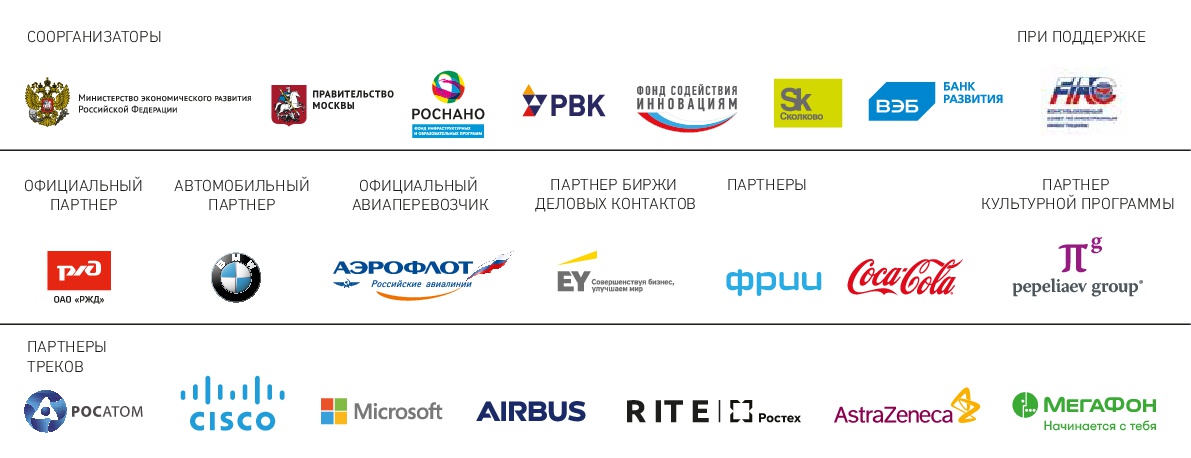 